Schwimmabzeichen Das Schuljahr geht so langsam dem Ende entgegen und das wöchentliche Schwimmtraining hat sich 
ausgezahlt. Von der Grundschule Geisingen gehen jeden Mittwoch die Drittklässler schwimmen, von 
der Grundschule Kirchen-Hausen kommen die Viertklässler mit. Da Kirchen—Hausen mit zwei 
Gruppen schwimmen geht, fehlt auf dem Foto die zweite Schwimmgruppe. Stolz konnten die Kinder 
letzte Woche das Seesternchen-, das Seepferdchen- oder das Seeräuberabzeichen entgegennehmen. 
Wir gratulieren euch ganz herzlich dazu.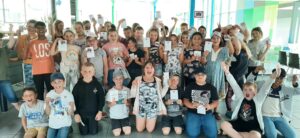 